School: Datum: Uitvoerder(s):	Checklist voor uitstappen:  U kan alle vragen aftoetsen aan de richtlijnen vanuit het verbond: Zie link Katholiek onderwijs Vlaanderen: https://cached-api.katholiekonderwijs.vlaanderen/content/ec306c8f-33eb-40e3-ad48-6c3d09597609/attachments/2020_08_21CJTRichtlijnen%20voor%20meerdaagse%20uitstappen%20lager%20onderwijs%20(1).docxEnLink ministerie onderwijs:  https://onderwijs.vlaanderen.be/nl/uitgangspunten-en-pandemische-niveaus-of-fasen#draaiboeken-pandemiescenarios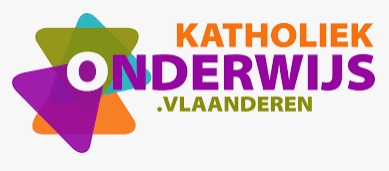 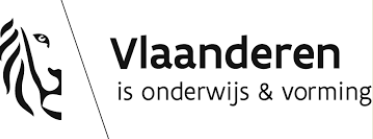  https://data-onderwijs.vlaanderen.be/edulex/document.aspx?docid=13170BubbelbeheerJaNeeNvtNVTNVTx1.1Zijn er afspraken over het verdelen in bubbels bij groepen vanaf de 50 lln.?NVTNVTX1.1Zijn er voldoende leerkrachten/ouders beschikbaar om uw bubbels op te begeleiden?NVTNVTX1.2Heb je bij het organiseren van het vervoer rekening gehouden met de bubbels?NVTNVTX1.3Zitten er nog andere scholen in het gebouw/domein waar u verblijft? Zijn er afspraken rond bubbelbeheer?NVTNVTX1.4Maaltijden worden in contactbubbels genuttigd. Verloopt de organisatie in de refter zodanig dat de contactbubbels voldoende afstand kunnen houden?Afspraken tussen school en accommodatieJaNeeNvtNVTNVTX2.1Zijn er afspraken over het hygiëne materiaal? (zeep, papieren handdoeken, gels,…)NVTNVTX2.2Zijn er afspraken rond aanpassing van aankomst en vertrekuur? (wegens ontsmetten  van de accommodatie tussen twee groepen door)NVTNVTX2.3Is er een alternatief voor activiteiten die niet kunnen doorgaan?NVTNVTX2.4Is er op de locatie een apart lokaal voorzien voor opvang van een ziek persoon?OrganisatieOrganisatieJaNeeNvtNVTNVTX3.1Zijn er voldoende handschoenen, mondmaskers voor hulpverleners en verzorgend personeel (EHBO lokaal) aanwezig ?NVTNVTX3.2Weten de leerkrachten wie ze moeten verwittigen bij ziekte van een kind?NVTNVTX3.3Zijn er afspraken omtrent gebruik sanitair? (opsplitsing in ruimte en tijd tussen verschillende bubbels)NVTNVTX3.4Zijn de activiteiten beperkt per bubbel en voornamelijk in buitenlucht?NVTNVTX3.5Zijn er concrete afspraken gemaakt omtrent regelgeving Covid met ouders die helpen begeleiden?NVTNVTX3.6Zijn er afspraken omtrent het niet meenemen van kinderen die zich niet goed voelen? NVTNVTX3.7Heb je nagekeken of uw bestemming niet in een oranje of rode zone ligt?NVTNVT3.8Zijn er concrete afspraken gemaakt omtrent dragen van mondmaskers bij personeelsleden?